REGULAMINZAKŁADOWEGO  FUNDUSZUŚWIADCZEŃ  SOCJALNYCHKlubu Dziecięcego  „Maluszkowo”w SławkowieSławków, 30.07.2020 r.Zasady ogólne§ 11. Regulamin Zakładowego Funduszu Świadczeń Socjalnych  opracowany został na podstawie przepisów:Ustawa z dnia 4 marca 1994 r. o zakładowym funduszu świadczeń socjalnych    
(t.j.: Dz.U. 2020 r., poz. 1070 ze zm.) ustawy z 23 maja 1991 r. o związkach zawodowych (Dz.U. 2019 .poz.263),rozporządzenia Ministra Pracy i Polityki Socjalnej z 9 marca 2009 r. w sprawie sposobu ustalenia przeciętnej liczby zatrudnionych w celu naliczania odpisu na zakładowy fundusz świadczeń socjalnych (Dz. U z 2009, nr 43, poz. 349),Ustawa z dnia 30 sierpnia 2019 r. o podatku dochodowym od osób fizycznych (Dz.U. 2019 r., poz. 1387);Ustawa z 4 maja 2019 r. o ochronie danych osobowych (Dz.U. 2019 r., poz. 1781)          § 2Niniejszy Regulamin określa Regulamin Zakładowego Funduszu Świadczeń Socjalnych, zwany dalej „Regulaminem”, Klubu Dziecięcego „Maluszkowo” przy ulicy Polskiego Czerwonego Krzyża  9. Regulamin określa zasady przyznawania środków z Zakładowego Funduszu Świadczeń Socjalnych na poszczególne cele, rodzaje i formy działalności socjalnej oraz zasady i warunki korzystania  ze świadczeń finansowanych z Funduszu.II. Tworzenie funduszu§ 31. Fundusz w Klubie Dziecięcym tworzy się z corocznego odpisu podstawowego w wysokości:37,5 % przeciętnego wynagrodzenia miesięcznego w gospodarce narodowej w roku poprzednim lub w drugim półroczu roku poprzedniego, jeżeli przeciętne wynagrodzenie z tego okresu stanowiło kwotę wyższą na jednego zatrudnionego pracownika, w przeliczeniu na pełny etat,b) w/w odpisy są korygowane na koniec każdego roku  do faktycznej przeciętnej liczby zatrudnionych2. Środki Funduszu mogą być zwiększone o:darowizny oraz zapisy osób fizycznych i prawnych,odsetki od środków funduszu,nie wykorzystane środki zakładowego funduszu socjalnego,inne środki określone w odrębnych przepisach,wpływy z oprocentowania pożyczek udzielanych na cele mieszkaniowe.3. Środkami Funduszu administruje i jest odpowiedzialny za ich podział  Kierownik Klubu Dziecięcego „Maluszkowo” w Sławkowie . 4. W przypadku ubiegania się o świadczenie przez kierownika wniosek rozpatruje i podejmuje decyzję kierownik przy udziale i aprobacie (podpisy pracowników na wniosku), co najmniej 2 pracowników klubu.III. Przeznaczenie funduszu§ 4 1. Środki Funduszu przeznacza się na:dofinansowanie wypoczynku organizowanego przez pracowników 
 we własnym zakresie „wczasy pod gruszą”  (przysługuje pracownikowi oraz jego dzieciom zgodnie z § 6 ust.1 pkt. b niniejszego Regulaminu). O świadczenie to można ubiegać się raz w roku i jest ono wypłacane do końca lipca danego roku, za  wyjątkiem roku 2020, gdzie wypłacone będzie do końca września,działalność kulturalno – oświatową i sportowo – rekreacyjną,organizowanie wypoczynku w dni wolne od pracy, organizowanego w formie turystyki grupowej przez zakład pracy,pomoc rzeczową i finansową przyznawaną w formie zapomogi losowej lub   socjalnej dla osób znajdujących się w trudnej sytuacji życiowej, materialnej 
i    rodzinnej, zdrowotnej lub mieszkaniowej,finansowanie świadczeń okolicznościowych, przyznawanie pomocy materialnej 
w formie pieniężnej,  w przypadkach c,d,e,f – świadczenia wypłacane są nie później niż 30 dni od daty decyzji kierownika,2.  Przyznanie świadczeń oraz wysokość dopłat z Funduszu uzależnia się od sytuacji życiowej, rodzinnej i materialnej osoby uprawnionej do korzystania z Funduszu z wyjątkiem zapomóg losowych oraz ogólnodostępnej działalności kulturalno-oświatowej, sportowo-rekreacyjnej.3. Niekorzystanie z Funduszu przez uprawnioną osobę nie jest podstawą do żądania jakiegokolwiek ekwiwalentu lub odszkodowania.4. Kierownik Klubu Dziecięcego „Maluszkowo” w Sławkowie w terminie do końca lutego każdego roku, za wyjątkiem roku 2020, gdzie do końca lipca ustala roczny preliminarz dochodów i wydatków Funduszu (załącznik nr 1), które będą przedstawione na zebraniu  pracowników. 5. Środki Funduszu nie mogą być wykorzystane na inne, niż zawarte w regulaminie cele,              a zobowiązania Funduszu nie mogą przekraczać zgromadzonych na rachunku bankowym środków.6. Ustala się podział Zakładowego Funduszu Świadczeń Socjalnych na poszczególne formy działalności ze wszystkich składników prognozowanych środków na dany rok kalendarzowy:70% środków przeznacza się na działalność socjalną,30% środków przeznacza się na cele mieszkaniowe.7. W przypadku niewykorzystania środków Zakładowego Funduszu Świadczeń Socjalnych w danym roku kalendarzowym, zwiększają one fundusz przyszłego roku.8. Kierownik może przesuwać środki zaplanowane w preliminarzu na dany rok z jednej formy działalności na drugą, w miarę pojawiających się potrzeb.IV.  Osoby uprawnione do korzystania z Funduszu§ 51. Ze świadczeń Funduszu korzystać mogą następujące osoby:pracownicy zatrudnieni przez pracodawcę bez względu na rodzaj umowy o pracę i wymiar czasu pracy ,pracownicy przebywający na urlopach wychowawczych ,pozostające na utrzymaniu dzieci własne, przysposobione w ramach rodziny zastępczej, dzieci współmałżonków do lat 18, a jeżeli pobierają naukę, to do czasu jej ukończenia (jednak nie dłużej niż z dniem ukończenia 25 roku życia), osoby wymienione w pkt. c, posiadające orzeczenie o niepełnosprawności bez względu na wiek, ale nie posiadający własnych dochodów.2. Osoby uprawnione do korzystania ze świadczeń socjalnych mogą ubiegać się tylko o świadczenia przewidziane niniejszym regulaminem.VI. Zasady przyznawania środków Funduszu na poszczególne cele i rodzaje działalności socjalnej§ 6Warunki i kryteria dofinansowania świadczeń socjalnych:a) podstawowym kryterium socjalnym jest kryterium dochodowe przypadające na osobę w rodzinie,b)  dzieci własne i przysposobione pracownika  i współmałżonka mogą korzystać z jednej z  form  dofinansowania do wypoczynku tylko raz w roku kalendarzowym,     c)  pomoc losową dla osób znajdujących się w trudnej sytuacji życiowej, rodzinnej, zdrowotnej lub mieszkaniowej przyznaje się w formie zapomogi losowej, jeden raz w roku kalendarzowym. W szczególnych przypadkach losowych pracodawca może przyznać taką zapomogę częściej.      d) w przypadku starania się o zapomogę finansową w związku trudną sytuacją życiową, rodzinną, zdrowotną, mieszkaniową lub z poważnymi problemami zdrowotnymi, pracownik powinien złożyć wniosek nr 3 oraz przedłożyć faktury imienne potwierdzające wydatki na leczenie,2. Sposób obliczania dochodu:za dochód brutto (przychód - koszty uzyskania przychodu), o którym mowa w § 6 pkt.1a, należy rozumieć dochody ze wszystkich źródeł podlegające opodatkowaniu podatkiem dochodowym od osób fizycznych a także alimenty, przyjmuje się średnią z 3 miesięcy poprzedzających miesiąc złożenia wniosku, chyba, że okres zatrudnienia jest krótszy, to z tego okresu,w oświadczeniu o wysokości dochodu należy uwzględnić dochody wszystkich członków rodziny (tj. pracownik, współmałżonek, pozostające na utrzymaniu dzieci własne, przysposobione w ramach rodziny zastępczej, dzieci współmałżonków do lat 18, a jeżeli pobierają naukę, to do czasu jej ukończenia, jednak nie dłużej niż z dniem ukończenia 25 roku życia) oraz konkubentów, przy obliczaniu dochodu na osobę w rodzinie nie uwzględnia się osób, które ukończyły 25 lat, a także mniej niż 25 lat jeżeli się nie uczą, nie pracują i nie mają prawa do zasiłku dla bezrobotnych,ustala się grupy dochodowe w terminie do końca lutego każdego roku, za wyjątkiem roku 2020 – do 31 lipca, zgodnie z załącznikiem nr 2 do regulaminu,osoba ubiegająca się o świadczenie, każdorazowo oświadcza, w której grupie dochodowej mieści się, zgodnie z wnioskiem stanowiącym załącznik nr 3 do regulaminu,W przypadku pojawiających się wątpliwości kierownik ma prawo zwrócić się o dodatkowe wyjaśnienia lub dokumenty związane z dochodami członków rodziny.3. Tryb zgłaszania wniosków i kwalifikowania osób uprawnionych do korzystania z funduszu:zapomogi finansowe będą przyznawane na wniosek pracownika.  Z wnioskiem o przyznanie zapomogi pracownikowi może wystąpić także z własnej inicjatywy pracodawca, grupa pracowników . Wnioskodawca oprócz pisemnego podania może dołączyć inne dokumenty świadczące o zaistniałej sytuacji,wnioski składane przez pracownika wypełnione nie kompletnie lub nie złożone w wyznaczonym corocznie przez kierownika terminie, nie będą rozpatrywane, informacja o planowanych imprezach kulturalno – oświatowych i sportowo rekreacyjnych podawana będzie w formie komunikatów na tablicy ogłoszeń. osoby chcące skorzystać ze świadczenia, w którym obowiązuje kryterium dochodowe składają każdorazowo wniosek na załączniku nr 3 do regulaminu.4.   Zasady przyznawania świadczeń socjalnych:1) Dofinansowanie z funduszu udzielane osobom uprawnionym może być przyznane w następującym zakresie:działalności kulturalno – oświatowej i turystycznej:- wysokość dopłaty do biletów wstępu do kin, teatrów, oper, występów estradowych będzie każdorazowo  ustalana, w miarę posiadanych środków,- wysokość dopłaty do wycieczek turystyczno – krajoznawczych i imprez sportowo – rekreacyjnych będzie każdorazowo  ustalana, w miarę posiadanych środkówpomocy finansowej/pieniężnej:- wysokość pomocy finansowej dla pracowników znajdujących się w szczególnie trudnej sytuacji materialnej, rodzinnej lub życiowej zależy od wysokości dochodu przypadającego na osobę w rodzinie wykazanego we wniosku oraz danej sytuacji.2) Pomoc losowa- w przypadku indywidualnych zdarzeń losowych, długotrwałej choroby lub śmierci, osoba uprawniona może wystąpić raz w roku o pomoc losową,- wysokość udzielonej pomocy będzie każdorazowo  ustalana, w zależności od danej sytuacji oraz w miarę posiadanych środków.5. Świadczenia w ramach działalności sportowo- rekreacyjnej i kulturalno – oświatowej.   1) dopuszcza się możliwość całościowego sfinansowania ze środków Zakładowego Funduszu Świadczeń Socjalnych imprez sportowo- rekreacyjnych i kulturalno – oświatowych dla wszystkich osób uprawnionych z wyłączeniem kryterium dochodowego,   2) zorganizowanie powyższych imprez może się odbyć:           -  nie więcej niż raz  w roku,   3)	sposób informowania o planowanych imprezach kulturalno – oświatowych i sportowo rekreacyjnych: na tablicy ogłoszeń .6. W przypadku złożenia fałszywego oświadczenia pracownik zostaje pozbawiony świadczeń z ZFŚŚ przez kolejne 2 lata.VII. Zasady przyznawania środków Funduszu na cele mieszkaniowe§ 71. W ramach środków przeznaczonych na pomoc mieszkaniową uprawnieni mogą otrzymać zwrotną pożyczkę na warunkach określonych w umowie, przeznaczoną na:remont mieszkania;remont domu lub lokalu w domu jednorodzinnym;2. Pożyczkobiorca może ubiegać się o pożyczkę po spłacie poprzedniej pożyczki.3. Pożyczki na cele mieszkaniowe udziela się w miarę możliwości finansowych funduszu w kwocie nie większej niż 2 000zł.4. Okres spłaty pożyczki wynosi do 2 lat.5. Wnioski będą rozpatrywane według kolejności wpływu po spłaconej poprzedniej 
i w miarę posiadania środków.6. Osobom dotkniętym szczególnymi przypadkami losowymi oraz zamieszkałym na terenach objętych stanem klęski żywiołowej i dotkniętych jej skutkami, pożyczkę na remont mieszkań, domów mieszkalnych przyznaje się: niezależnie od czasu jaki upłynął od daty pobrania na ten cel   poprzedniej pożyczki, niezależnie od tego czy poprzednia pożyczka została spłacona,poza kolejnością.Wyżej wymienione zasady stosuje się w okresie jednego roku od daty zaistnienia zdarzenia losowego.7. Pożyczki na pomoc mieszkaniową z funduszu oprocentowane są w  wysokości 3% w skali roku.8. Pożyczkę na cele wyszczególnione w regulaminie udziela się po wypełnieniu wniosku o przyznanie pożyczki mieszkaniowej (załącznik nr 4).Poręczycielami mogą być tylko pracownicy  Klubu Dziecięcego „Maluszkowo”.Spłata pożyczki rozpoczyna się nie później niż po upływie trzech miesięcy od daty jej przyznania. W szczególnie uzasadnionych przypadkach okres spłaty pożyczki zwiększa się do 3 lat lub w miarę posiadanych środków, pożyczki mogą być umorzone w całości lub częściowo.Przez szczególnie uzasadnione przypadki rozumie się:osoby samotnie wychowujące dzieci, rodziny  wielodzietne (powyżej trójki dzieci), oraz jeżeli dochód na jednego członka rodziny miesięcznie nie przekracza najniższej renty z tytułu całkowitej niezdolności do pracy,śmierć pożyczkobiorcy,trudną sytuację rodzinną pożyczkobiorcy.Niespłacona kwota pożyczki, łącznie z kwotą warunkowo umorzonej pożyczki wraz z odsetkami staje się natychmiast wymagalna do spłacenia w przypadku rozwiązania umowy o pracę przez pożyczkobiorcę w drodze porzucenia oraz rozwiązania umowy o pracę przez zakład pracy z winy pożyczkobiorcy.13. W przypadku rozwiązania stosunku pracy:przez zakład pracy, bez winy pracownika, nie powoduje to zmiany warunków spłaty udzielonej pożyczki, z tym, że zgodę na ratalną spłatę muszą wyrazić poręczyciele,przez pracownika nie spłacona pożyczka może być spłacana ratalnie tylko za zgodą poręczycieli i pracodawcy.14. Urlopy wychowawcze nie zwalniają pożyczkobiorcy z obowiązku spłacania miesięcznych rat z tytułu pobranej pożyczki.15. W razie śmierci pożyczkobiorcy pożyczkę umarza się. Decyzję w sprawie umorzenia podejmuje kierownik.VIII. Postanowienia końcowe§ 8  Regulamin Funduszu jest dokumentem ogólnodostępnym do wglądu w  klubie  oraz na stronie internetowej klubu. W przypadku, kiedy zachodzi podejrzenie o zaniżeniu dochodów pracownika, kierownik może wystąpić o uzupełnienie oświadczenia o dochodach – aktualnych zaświadczeń 
o dochodach. W sprawach nieuregulowanych w Regulaminie zastosowanie mają powszechne przepisy prawa.                          Zmian Regulaminu dokonuje się na piśmie w formie aneksów. Dokumentacja Zakładowego Funduszu Socjalnego przechowywana jest przez okres 
        5 lat. Regulamin wchodzi w życie w dniu podpisania.                                                                                              Zatwierdzam                                                                                                 (data,pieczatka  i podpis Kierownika Klubu Dziecięcego                                                                                                                                                                                                                                                                                                                          „Maluszkowo”                                                                                ……………………………………………                                                                                                                                  Załączniki:Preliminarz  wydatków.Grupy dochodowe.Wniosek o przyznanie świadczenia.Wniosek o przyznanie pożyczki mieszkaniowej.Umowa w sprawie pożyczki mieszkaniowej.            Załącznik nr 1PRELIMINARZ  WYDATKÓW Z ZAKŁADOWEGO FUNDUSZU  ŚWIADCZEŃ SOCJALNYCHW  ROKU  …2020………….. 70% środków przeznacza się na działalność socjalną, w tym:Zapomogi  	                                                                    ……………………….. %Dopłata do działalności kulturalno – oświatowej  
i sportowo - rekreacyjnej                                                    ……………..……….. %Dofinansowanie wypoczynku letniego  	                            ………………………… %Wypłata świadczeń okolicznościowych	                            ………………………… %30% środków przeznacza się na cele mieszkaniowe                Załącznik nr 2Grupy dochodowe na rok 20201. 2. 3. 4. Załącznik nr 3								   Sławków, dnia ………..……………..........						WNIOSEK            Proszę o przyznanie mi ze środków zakładowego funduszu socjalnego  ..................................................................................................... *(wpisać właściwe)Jednocześnie informuję, że za dochód brutto (przychód - koszty uzyskania przychodu) na osobę w rodzinie przyjmuje się średnią z 3 miesięcy poprzedzających złożenie wniosku, (chyba, że okres zatrudnienia jest krótszy, to z tego okresu) znajduje się w ................................. grupie dochodowej.Pouczenie:W przypadku złożenia fałszywego oświadczenia pracownik zostaje pozbawiony świadczeń z ZFŚŚ przez kolejne 2 lata.Informacja dotycząca przetwarzania danych osobowychZgodnie z art. 13 ust. 1 i 2 rozporządzenia Parlamentu Europejskiego i Rady (UE) 2016/679 z dnia 27 kwietnia 2016 r. w sprawie ochrony osób fizycznych w związku z przetwarzaniem danych osobowych i w sprawie swobodnego przepływu takich danych oraz uchylenia dyrektywy 95/46/WE (ogólne rozporządzenie o ochronie danych (Dz. Urz. UE L 119 z 04.05.2016), dalej „RODO”, informuję że: Administratorem Pani/Pana danych osobowych jest Klub Dziecięcy „Maluszkowo” 
w Sławkowie, ul. PCK 9, 41-260 Sławków.Administrator wyznaczył Inspektora Ochrony Danych z którym można się kontaktować poprzez email: iod@kd.slawkow.pl lub pod adresem korespondencyjnym we wszystkich sprawach dotyczących danych osobowych przetwarzanych przez administratora.Podane dane osobowe przetwarzane będą w celu przyznania usług i świadczeń oraz dopłat z Zakładowego Funduszu Świadczeń Socjalnych w Klubie Dziecięcym „Maluszkowo” na podstawie przepisów prawa art. 6 ust. 1 lit. c) RODO, w związku z Ustawą z 4 marca 1994 r. o zakładowym funduszu świadczeń socjalnych (tekst jedn. Dz.U. 2020; poz. 1070) – art. 3 ust. 2 i 6, art. 8 ust. 1, 2,  art. 5 ust. 2, art. 5i. Pani/Pana dane osobowe przechowywane będą przez czas niezbędny do osiągnięcia realizowanych celów i zadań do których zostały zebrane a następnie, jeśli chodzi o materiały archiwalne, przez czas wynikający z instrukcji kancelaryjnej opracowanej na podstawie przepisów ustawy z dnia 14 lipca 1983 r. o narodowym zasobie archiwalnym i archiwach (Dz. U. 2020 r. poz. 164)Odbiorcami danych osobowych będą wyłącznie podmioty uprawnione do uzyskania danych osobowych na podstawie przepisów prawa.Posiada Pani/Pan prawo żądania do:dostępu do swoich danych osobowychsprostowania swoich danych osobowychusunięcia swoich danych osobowychograniczenia przetwarzania swoich danych osobowychwniesienia sprzeciwu wobec przetwarzania swoich danych osobowychprzeniesienia swoich danych Ma Pani/Pan prawo wniesienia skargi do organu nadzorczego, tj.: Prezesa UODO (na adres Urzędu Ochrony Danych Osobowych, ul .Stawki 2, 00-193 Warszawa).Podanie danych osobowych jest dobrowolne, odmowa ich podania nie uniemożliwi przyznanie świadczenia.Dane osobowe nie będą przetwarzane w systemach zautomatyzowanego podejmowania decyzji 
w tym profilowane.Dane osobowe zostały pozyskane od wnioskodawcy.……………………………………………………………….                                                                                        data i podpis wnioskodawcyW przypadku zapomogi: 		Uzasadnienie………………………………………………………………………………………………………………………………………………………………………………………………………………………………………………………………………………………………………………………………………………………………………………………………………………………………………………………Opinia  Przyznano świadczenie w wysokości ………………………………….. zł (słownie: ……………………………………………………………………………….…)Podpis Kierownika:Podpis przedstawiciela pracowników1. …………………………….                                  2. ………………..………….                                  * dofinansowanie do wypoczynku, zapomogi losowej, zapomogi socjalnej, świadczenia pieniężnego.Załącznik 4WNIOSEKo przyznanie pożyczki z zakładowego funduszu mieszkaniowego………………………………………………….                  Nazwisko i imię………………………………………………...                      stanowisko                                                 Kierownik Klubu Dziecięcego ” Maluszkowo”                                 w Sławkowie            Proszę o przyznanie mi ze środków zakładowego funduszu mieszkaniowego pożyczki w wysokości …………………………. złotych (słownie: ………………………………………………..) z przeznaczeniem na ………………………………………………..………Kosztorys:	………………………………………………………………………………………	………………………………………………………………………………………	……………………………………………………………………………………….	………………………………………………………………………………………	……………………………………………………………………………………….Informacja dotycząca przetwarzania danych osobowychZgodnie z art. 13 ust. 1 i 2 rozporządzenia Parlamentu Europejskiego i Rady (UE) 2016/679 z dnia 27 kwietnia 2016 r. w sprawie ochrony osób fizycznych w związku z przetwarzaniem danych osobowych i w sprawie swobodnego przepływu takich danych oraz uchylenia dyrektywy 95/46/WE (ogólne rozporządzenie o ochronie danych (Dz. Urz. UE L 119 z 04.05.2016), dalej „RODO”, informuję że: Administratorem Pani/Pana danych osobowych jest Klub Dziecięcy „Maluszkowo” 
w Sławkowie, ul. PCK 9, 41-260 Sławków.Administrator wyznaczył Inspektora Ochrony Danych z którym można się kontaktować poprzez email: iod@kd.slawkow.pl lub pod adresem korespondencyjnym we wszystkich sprawach dotyczących danych osobowych przetwarzanych przez administratora.Podane dane osobowe przetwarzane będą w celu przyznania usług i świadczeń oraz dopłat z Zakładowego Funduszu Świadczeń Socjalnych w Klubie Dziecięcym „Maluszkowo” na podstawie przepisów prawa art. 6 ust. 1 lit. c) RODO, w związku z Ustawą z 4 marca 1994 r. o zakładowym funduszu świadczeń socjalnych (tekst jedn. Dz.U. 2020; poz. 1070) – art. 3 ust. 2 i 6, art. 8 ust. 1, 2,  art. 5 ust. 2, art. 5i. Pani/Pana dane osobowe przechowywane będą przez czas niezbędny do osiągnięcia realizowanych celów i zadań do których zostały zebrane a następnie, jeśli chodzi o materiały archiwalne, przez czas wynikający z instrukcji kancelaryjnej opracowanej na podstawie przepisów ustawy z dnia 14 lipca 1983 r. o narodowym zasobie archiwalnym i archiwach (Dz. U. 2020 r. poz. 164)Odbiorcami danych osobowych będą wyłącznie podmioty uprawnione do uzyskania danych osobowych na podstawie przepisów prawa.Posiada Pani/Pan prawo żądania do:dostępu do swoich danych osobowychsprostowania swoich danych osobowychusunięcia swoich danych osobowychograniczenia przetwarzania swoich danych osobowychwniesienia sprzeciwu wobec przetwarzania swoich danych osobowychprzeniesienia swoich danych Ma Pani/Pan prawo wniesienia skargi do organu nadzorczego, tj.: Prezesa UODO (na adres Urzędu Ochrony Danych Osobowych, ul .Stawki 2, 00-193 Warszawa).Podanie danych osobowych jest dobrowolne, odmowa ich podania nie uniemożliwi przyznanie świadczenia.Dane osobowe nie będą przetwarzane w systemach zautomatyzowanego podejmowania decyzji 
w tym profilowane.Dane osobowe zostały pozyskane od wnioskodawcy.…………………………………………….                                                                                                         podpis wnioskodawcyOpinia  Przyznano pożyczkę w wysokości …………………………….. zł (słownie: ……………………………………………………………………………….…)Podpisy członków Komisji:1. ………………………….                3. …………………………                   5. …………………..2. ………………………….                4.  ……………………….                   6. ………………….Decyzja Kierownika Klubu Dziecięcego „Maluszkowo” w Sławkowie o przyznaniu pożyczki          Dnia ………..…….na  podstawie Regulaminu Zakładowego Funduszu Świadczeń   Socjalnych    przyznaję   p. ……………………………………………...………….. pożyczkę z  zakładowego    funduszu       mieszkaniowego  w  wysokości  …………..……….. złotych (słownie :………………………………………………………………..……..)z przeznaczeniem na……………..	   na   warunkach   określonych   
w Regulaminie Funduszu Świadczeń Socjalnych.Kwota zadłużenia wraz z odsetkami wynosi: …………………… (słownie:............................………………………………………………………………………………..) Pożyczka podlega spłacie w miesięcznych ratach przez okres …..…. lat tj. …….  ratmiesięcznych  poczynając od 	………… do ………………. w wysokości:-  I rata - ………………-  następne raty - ………………                                                                                                                           ……………………………………….                                                                                    (data, pieczątka i podpis kierownika)                                           Załącznik 5UMOWAw sprawie pożyczki z zakładowego funduszu mieszkaniowegoW   dniu   ......................... pomiędzy  Klubem Dziecięcym „Maluszkowo” w  Sławkowie zwanym dalej zakładem pracy,   w  imieniu którego działa Kierownik Klubu Dziecięcego    w Sławkowie,  a p ............................................Zwanym dalej  pożyczkobiorcą, zamieszkałym ……...................................................... zatrudnionym   na   stanowisku  ........................................    w    Zespole   Szkół     im. Jana Pawła II w    Sławkowie  /w innej jednostce, z którą zawarta jest umowa o prowadzeniu wspólnej działalności  została    zawarta    umowa o  następującej treści :§ 1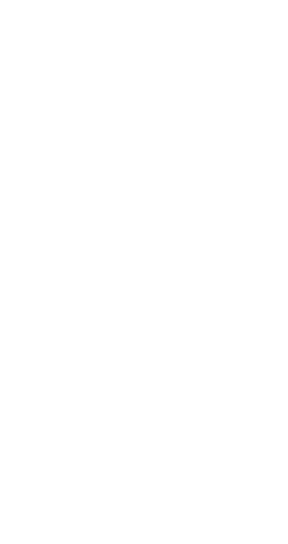 Podstawą udzielenia pożyczki jest ustawa z dnia 4 marca 1994 r. o zakładowym funduszu świadczeń socjalnych oraz Regulamin Zakładowego Funduszu Świadczeń Socjalnych przy Klubie Dziecięcym „Maluszkowo” w Sławkowie.Udziela się pożyczkobiorcy pożyczki ze środków Zakładowego Funduszu Świadczeń Socjalnych , w wysokości........................….złotych (słownie:………………………………………..  ..........................................................    z  przeznaczeniem  na ………………………………..................  oprocentowana w wysokości .... % w skali  roku .§ 2Przyznana pożyczka  podlega spłacie  w całości  przez okres …….. lat w miesięcznych ratach  poczynając od dnia …………………………	§ 3Pożyczkobiorca upoważnia organ dokonujący wypłaty uposażenia do potrącania należnych rat pożyczki wraz z odsetkami ( zgodnie z § 2 niniejszej umowy) z przysługującego mu miesięcznego wynagrodzenia za pracę , poczynając od podanego dnia spłaty.§4Umowa niniejsza została sporządzona w dwu jednobrzmiących egzemplarzach , po jednym, dla każdej ze stron.

 Na poręczycieli proponuję :1. P……………………………………………………………….……………    adres zamieszkania…………………………..………………………...	2. P……………………………………………………………………………     adres zamieszkania………………………………………….………...	W    razie    nie    uregulowania     we     właściwym    terminie    pożyczki    zaciągniętej    przez  wyżej wymienioną osobę  ze środków zakładowego funduszu mieszkaniowego wyrażamy zgodę jako solidarnie współodpowiedzialni  na pokrycie należnej kwoty wraz z odsetkami  z naszych wynagrodzeń.Podpisy poręczycieli:1 ……………………………………………….           2. …………………………………..………….Podpis pożyczkobiorcy :……………………………………………….…….      Stwierdzam własnoręczność podpisów                                                                      .....................…………………                                                                                                                                                                                               	   podpis i pieczęć Kierownika………………………………………………………………………………          (Nazwisko i imię)……………………………………………………………………..……….                                  (miejsce pracy)                                    Kierownik  Klubu Dziecięcego „Maluszkowo”w SławkowieWykaz członków rodzinyPokrewieństwoData urodzenia dzieckaNazwa szkoły/uczelni, dziecka uczącego się